12 November 2020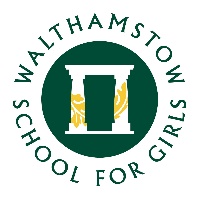 Dear Parent/ carers and students of Year 11I hope that you are all well?I would like to take this chance to remind you all of a few school rules.Facial piercings are not allowed, if a student has a facial piercing it needs to be removed and a clear retainer tube put in place. We shouldn't be able to see the retainer. If a student is found with a facial piercing, they will be in the duty room till it is removed.No acrylic nails or false eyelashes, these will also need to be removed or student will be in the duty room.Earrings should be one pair of small studs, no hoops.No other jewellery is permitted. All necklaces, bracelets, rings etc. need to be removed for school.
Could I ask that we send students in with warm, waterproof BLACK coats. No other colour or hoodies are permitted. Students are spending a lot of time outside and the weather is getting colder. Quite a few students have had a growth spurt over the last few months, could I ask that we replace school skirts that should be just above the knee in length. Kind regardsMrs Careless-PyeStudent Progress Leader Year 11